Ironman’s Pythagoras and Trigonometry ProblemsCan you help Ironman perform the calculations he needs to apprehend the villains in each case?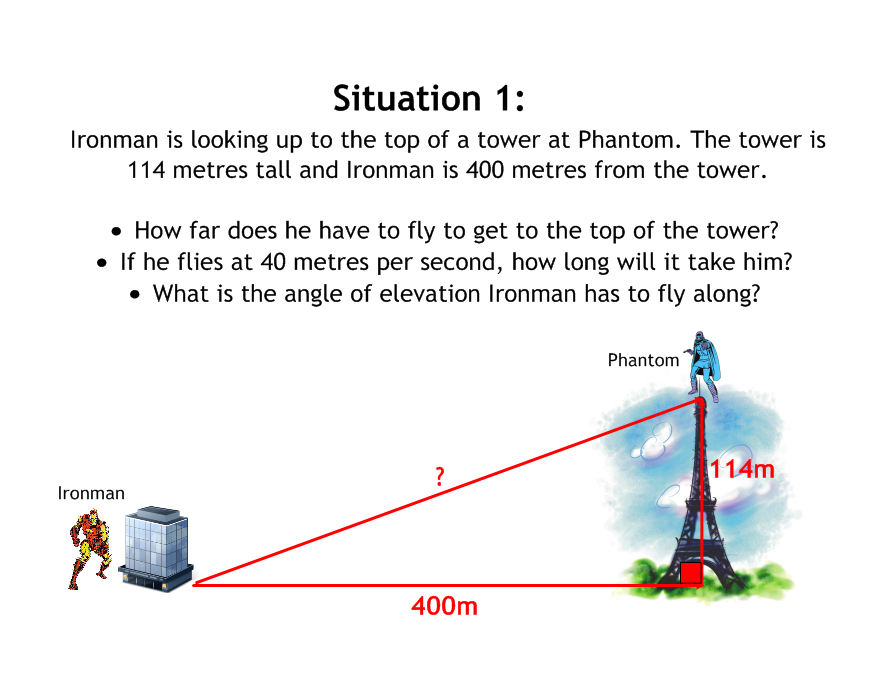 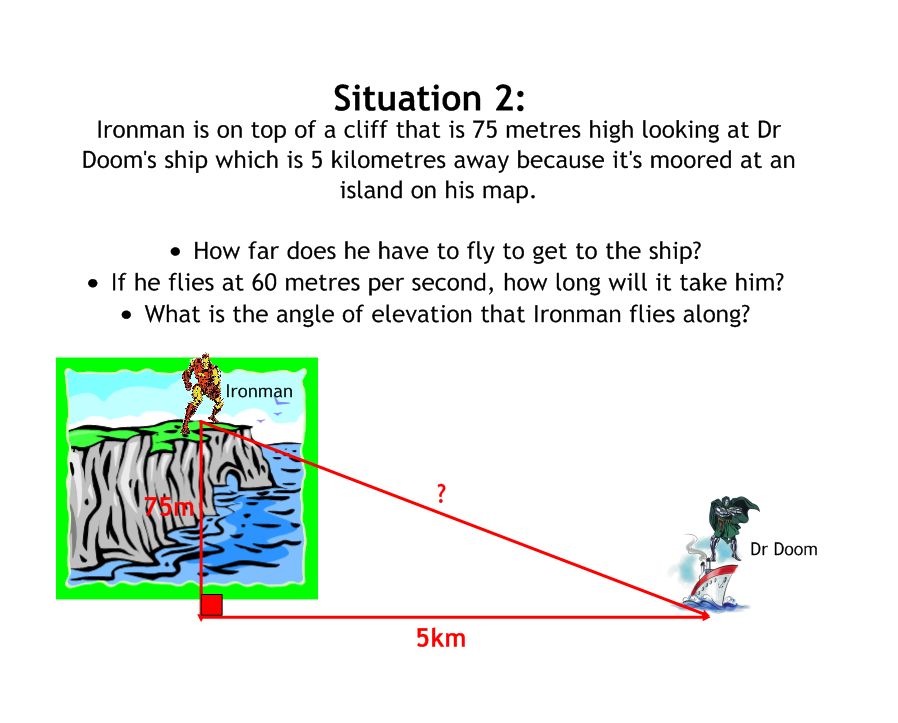 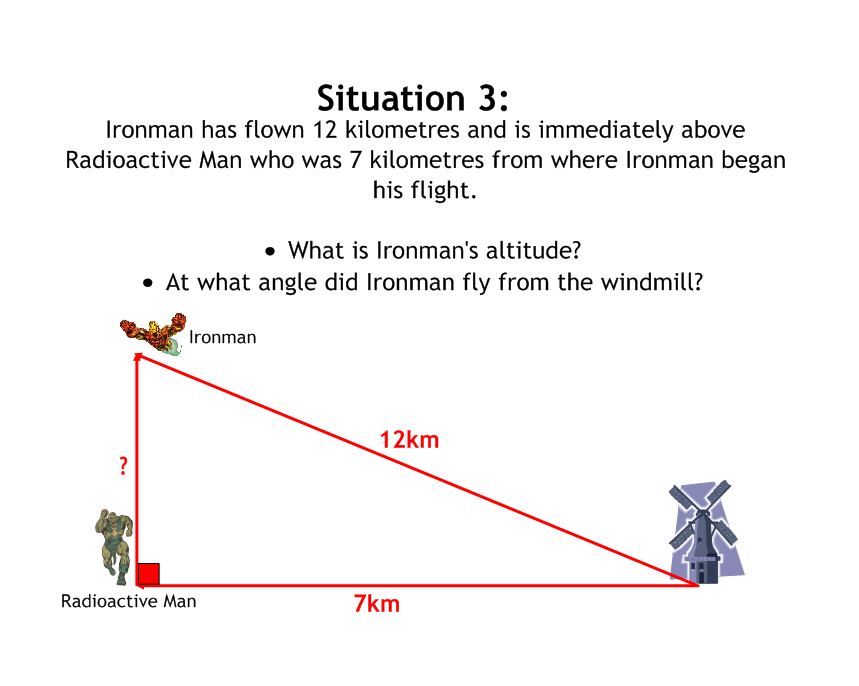 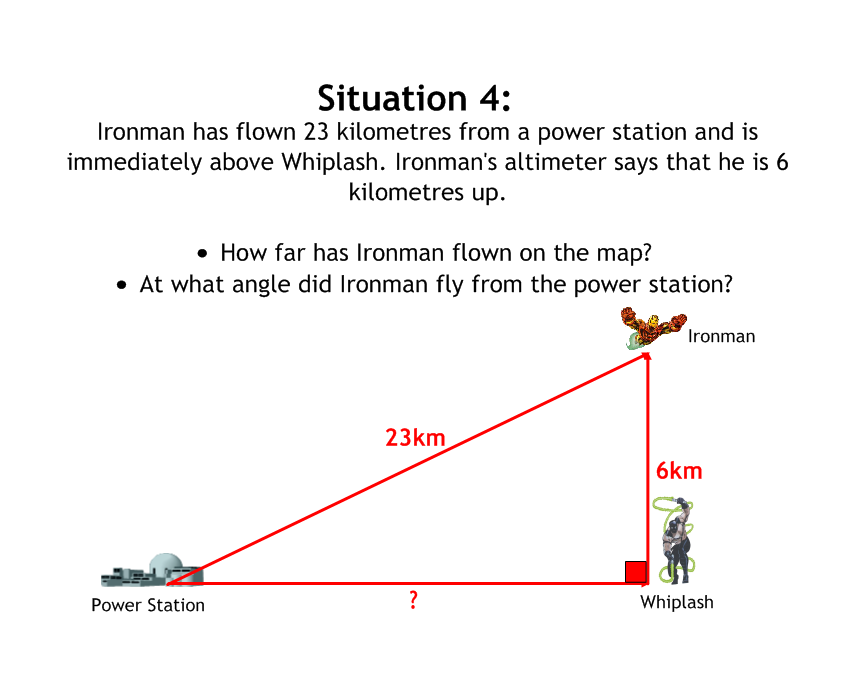 